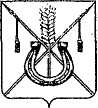 АДМИНИСТРАЦИЯ КОРЕНОВСКОГО ГОРОДСКОГО ПОСЕЛЕНИЯКОРЕНОВСКОГО РАЙОНАПОСТАНОВЛЕНИЕот 17.01.2018   		                                                  			  № 20г. Кореновск Об утверждении отчета о реализации ведомственной целевойпрограммы «Комплексные меры по профилактике наркомании в Кореновском городском поселении Кореновского района» на 2017 год,за 2017 годВ соответствии с постановлением администрации Кореновского городского поселения Кореновского района от 27 января 2010 года № 55 «Об утверждении Порядка разработки, утверждения и реализации ведомственных целевых программ в Кореновском городском поселении Кореновского района» администрация Кореновского городского поселения Кореновского района                        п о с т а н о в л я е т:1. Утвердить отчет о реализации ведомственной целевой программы «Комплексные меры по профилактике наркомании в Кореновском городском поселении Кореновского района» на 2017 год, утвержденной постановлением администрации Кореновского городского поселения Кореновского района от                  9 ноября 2016 года № 2094 «Об утверждении ведомственной целевой программы «Комплексные меры по профилактике наркомании в Кореновском городском поселении Кореновского района» на 2017 год, за 2017 год (прилагается).2. Общему отделу администрации Кореновского городского поселения Кореновского района (Устинова) разместить (опубликовать) полный текст настоящего постановления в электронном СМИ в информационно-телекоммуникационной сети «Интернет» и обеспечить его размещение на официальном сайте администрации Кореновского городского поселения Кореновского района в информационно-телекоммуникационной сети «Интернет». 3. Контроль за выполнением настоящего постановления оставляю за собой.4. Постановление вступает в силу со дня его подписания. Исполняющий обязанности главыКореновского городского поселенияКореновского района                                                                           М.В. КолесоваОТЧЕТ  о реализации мероприятий ведомственной целевой программы «Комплексные меры по профилактике наркомании в Кореновском городском поселении Кореновского района» на 2017 год, за 2017 годВедомственная целевая программа «Комплексные меры по профилактике наркомании в Кореновском городском поселении Кореновского района» на                  2016 год (далее программа) была утверждена постановлением администрации Кореновского городского поселения Кореновского района 9 ноября 2016 года                 № 2094.В 2017 году в рамках реализации Программы предусматривалось выполнение мероприятий:1.	 По изготовлению Наглядной агитационной продукции антинаркотической тематики для использования на массовых мероприятиях.2. 	Изготовление и трансляция социальных антинаркотических аудио роликов.3.	 Организация и проведение молодежных акций, приуроченных к Всемирному Дню борьбы с наркоманией, международному Дню борьбы с курением, «Сообщи, где торгуют смертью», международному Дню борьбы с наркоманией и наркобизнесом, «Дети – ЮГА», Всемирному Дню трезвости, международному Дню борьбы ср СПИДом.4. Проведение мероприятий по выявлению и уничтожению посевов дикорастущих и незаконно культивируемых наркотикосодержащих растений.5. Организация деятельности казачьих мобильных групп по противодействию незаконному обороту наркотиков, выявлению очагов дикорастущей конопли.6. Организация и проведение профилактических мероприятий с подростками и молодёжью.7. Публикация антинаркотических материалов (статей, рубрик, заметок и др.).8. Мероприятие, посвященное Международному Дню борьбы с наркоманией и наркобизнесом «Здоровый город».Для реализации мероприятий Программы в 2017 году было запланировано и выделено – 50,0 рублей за счет средств бюджета Кореновского городского поселения Кореновского района.Запланированные и выделенные денежные средства на реализацию вышеуказанной ведомственной целевой программы освоены полностью согласно приложению, к отчету о реализации мероприятий целевой программы «Комплексные меры по профилактике наркомании в Кореновском городском поселении Кореновского района» на 2017 год (приложение № 1). Оценка эффективности реализации ведомственной целевой программы «Комплексные меры по профилактике наркомании в Кореновском городском поселении Кореновского района» на 2017 год (приложение № 2). Все запланированные мероприятия реализованы в полном объеме, что подтверждается проведенной оценкой эффективности реализации ведомственной целевой программы «Комплексные меры по профилактике наркомании в Кореновском городском поселении Кореновского района» на 2017 год (приложение № 2)Начальникорганизационно-кадрового отделаадминистрации Кореновского городскогопоселения Кореновского района                                                    Я.Е. Слепокурова                                        АНАЛИЗ объемов финансирования мероприятий ведомственной целевой программы «Комплексные меры по профилактике наркомании в Кореновском городском поселении Кореновского района на 2017 год»Начальник организационно-кадрового отделаадминистрации Кореновского городского поселенияКореновского района                                                                      Я.Е. СлепокуроваОЦЕНКАэффективности реализации мероприятий ведомственной целевой программы «Комплексные меры по профилактике наркомании в Кореновском городском поселении Кореновского района» за 2017 годНачальникорганизационно-кадрового отделаадминистрации Кореновского городского поселенияКореновского района                                                                      Я.Е. СлепокуроваПРИЛОЖЕНИЕУТВЕРЖДЕНпостановлением администрацииКореновского городского поселения Кореновского районаот 17.01.2018 № 20ПРИЛОЖЕНИЕ № 1к отчету о реализации мероприятий ведомственной целевой программы «Комплексные меры по профилактике наркомании в Кореновском городском поселении Кореновского района на 2017 год», за 2017 год№ п/пНаименование задачи, мероприятияИсточник финанси-рованияОбъем финансирования (тыс. руб.)Объем финансирования (тыс. руб.)Объем финансирования (тыс. руб.)Объем финансирования (тыс. руб.)Исполнитель мероприятия№ п/пНаименование задачи, мероприятияИсточник финанси-рованияплановое  значениефактическое значениеотклонениеотклонениеИсполнитель мероприятия№ п/пНаименование задачи, мероприятияИсточник финанси-рованияплановое  значениефактическое значениетыс.руб.- / +%Исполнитель мероприятия123456781.Изготовление наглядной агитационной продукции антинаркотической тематики для использования на массовых мероприятиях  Местный бюджет35,0035,000100Администрация Кореновского городского поселения Кореновского района2.Изготовление и трансляция социальных антинаркотических аудио роликовМестный бюджет15,0015,000100Администрация Кореновского городского поселения Кореновского районаИтого по ПрограммеИтого по Программе50,050,00100ПРИЛОЖЕНИЕ № 2к отчету о реализации мероприятийведомственной целевой программы «Комплексные меры по профилактике наркомании в Кореновском городском поселении Кореновского района» за 2017 год, за 2017 год№ п/пПоказатели результативностиФактические объемы финансирования (суммарно по всем источникам)тыс.рубФактическое значение показателя (индикатора)  результативности в натуральном или стоимостном выражениитыс.рубЭффективность реализации%123  4ДЦП (5=4/3)1.Изготовление наглядной агитационной продукции антинаркотической тематики для использования на массовых мероприятиях  35,0035,001002.Изготовление и трансляция социальных антинаркотических аудио роликов15,0015,00100